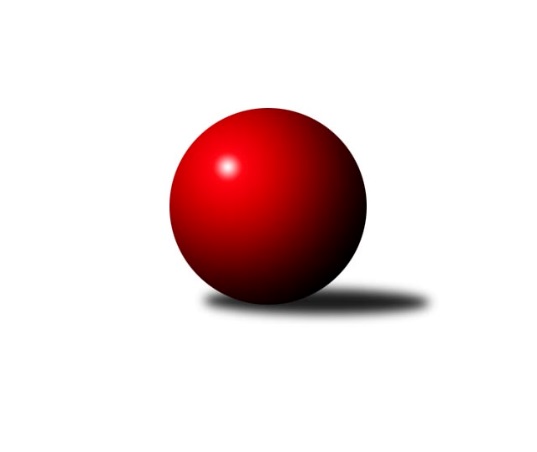 Č.16Ročník 2023/2024	15.2.2024Nejlepšího výkonu v tomto kole: 1694 dosáhlo družstvo: Loko Tábor COP Tábor 2023/2024Výsledky 16. kolaSouhrnný přehled výsledků:Sp. Soběslav B	- So. Chýnov B	2:4	1391:1492	3.0:5.0	13.2.Loko Tábor C	- So. Chotoviny D	6:0	1694:1566	6.0:2.0	15.2.Loko Tábor D	- KK Hilton C	0:6	1420:1575	2.0:6.0	15.2.Tabulka družstev:	1.	Loko Tábor C	16	13	1	2	67.5 : 28.5 	86.0 : 42.0 	 1619	27	2.	So. Chýnov B	16	13	0	3	71.5 : 24.5 	89.5 : 38.5 	 1652	26	3.	KK Hilton C	15	8	1	6	54.0 : 36.0 	68.5 : 51.5 	 1525	17	4.	So. Chotoviny D	16	5	1	10	38.0 : 58.0 	51.5 : 76.5 	 1511	11	5.	Sp. Soběslav B	16	5	0	11	33.0 : 63.0 	45.5 : 82.5 	 1468	10	6.	Loko Tábor D	15	1	1	13	18.0 : 72.0 	35.0 : 85.0 	 1355	3Podrobné výsledky kola:	 Sp. Soběslav B	1391	2:4	1492	So. Chýnov B	Pavel Reichel	 	 172 	 177 		349 	 2:0 	 335 	 	168 	 167		Vlastimil Novák	Vojtěch Křivan	 	 144 	 173 		317 	 0:2 	 388 	 	202 	 186		Vendula Burdová	Jana Křivanová	 	 184 	 182 		366 	 1:1 	 357 	 	192 	 165		Karolína Roubková	Vladimír Křivan	 	 180 	 179 		359 	 0:2 	 412 	 	208 	 204		Radim Marešrozhodčí: Martina VotrubováNejlepší výkon utkání: 412 - Radim Mareš	 Loko Tábor C	1694	6:0	1566	So. Chotoviny D	Josef Macháček *1	 	 181 	 201 		382 	 1:1 	 379 	 	167 	 212		Lucie Lišková *2	Zdeněk Samec	 	 219 	 229 		448 	 2:0 	 398 	 	194 	 204		Zdeněk Fiala	Ctibor Cabadaj	 	 223 	 212 		435 	 2:0 	 368 	 	181 	 187		František Orel	Zdeněk Zeman	 	 216 	 213 		429 	 1:1 	 421 	 	205 	 216		Matěj Poularozhodčí: Martin Jindastřídání: *1 od 31. hodu David Dvořák, *2 od 50. hodu Kateřina KřemenováNejlepší výkon utkání: 448 - Zdeněk Samec	 Loko Tábor D	1420	0:6	1575	KK Hilton C	Pavla Krejčová	 	 123 	 198 		321 	 1:1 	 355 	 	177 	 178		Jan Krákora	Pavlína Fürbacherová	 	 167 	 182 		349 	 0:2 	 413 	 	208 	 205		Jiří Vitha	Monika Havránková	 	 181 	 218 		399 	 1:1 	 431 	 	215 	 216		Stanislav Ťoupal	Martina Sedláčková	 	 161 	 190 		351 	 0:2 	 376 	 	177 	 199		Jarmil Kylarrozhodčí: Martin JindaNejlepší výkon utkání: 431 - Stanislav ŤoupalPořadí jednotlivců:	jméno hráče	družstvo	celkem	plné	dorážka	chyby	poměr kuž.	Maximum	1.	Radim Mareš 	So. Chýnov B	440.77	302.2	138.5	4.9	5/5	(486)	2.	Zdeněk Zeman 	Loko Tábor C	428.51	300.2	128.3	6.2	5/5	(493)	3.	Barbora Dvořáková 	Loko Tábor C	420.29	295.9	124.4	9.5	4/5	(463)	4.	Věra Návarová 	So. Chýnov B	417.63	297.1	120.5	7.7	4/5	(474)	5.	Stanislav Ťoupal 	KK Hilton C	415.07	289.2	125.9	7.3	5/5	(481)	6.	Ctibor Cabadaj 	Loko Tábor C	412.26	285.9	126.4	8.2	5/5	(441)	7.	Vlastimil Novák 	So. Chýnov B	404.57	284.5	120.1	9.7	5/5	(472)	8.	Vendula Burdová 	So. Chýnov B	403.96	282.6	121.4	9.1	5/5	(446)	9.	Kateřina Křemenová 	So. Chotoviny D	391.41	277.6	113.8	10.8	5/5	(430)	10.	Jana Křivanová 	Sp. Soběslav B	387.90	272.5	115.5	10.2	5/5	(408)	11.	Vladimír Křivan 	Sp. Soběslav B	384.29	277.9	106.4	11.8	5/5	(416)	12.	Monika Havránková 	Loko Tábor D	383.14	274.7	108.4	13.3	5/5	(465)	13.	Lucie Lišková 	So. Chotoviny D	382.78	277.0	105.8	11.9	5/5	(419)	14.	Jan Krákora 	KK Hilton C	377.46	271.0	106.4	15.2	4/5	(413)	15.	Jarmil Kylar 	KK Hilton C	370.30	269.0	101.4	12.7	5/5	(441)	16.	Zdeněk Fiala 	So. Chotoviny D	367.09	268.4	98.7	13.4	5/5	(401)	17.	Pavel Reichel 	Sp. Soběslav B	366.93	261.3	105.7	12.6	5/5	(423)	18.	Pavlína Fürbacherová 	Loko Tábor D	363.00	273.3	89.7	16.5	4/5	(414)	19.	Ladislav Maroušek 	KK Hilton C	362.50	259.4	103.1	12.5	4/5	(422)	20.	František Orel 	So. Chotoviny D	361.50	262.8	98.7	14.8	5/5	(424)	21.	Vojtěch Křivan 	Sp. Soběslav B	356.75	266.5	90.3	17.5	4/5	(384)	22.	Kateřina Smolíková 	Sp. Soběslav B	344.03	251.9	92.1	16.1	5/5	(372)	23.	Martina Sedláčková 	Loko Tábor D	301.94	230.8	71.1	24.4	5/5	(365)	24.	Pavla Krejčová 	Loko Tábor D	294.40	228.4	66.0	24.3	5/5	(353)		Zdeněk Samec 	Loko Tábor C	436.17	298.1	138.1	7.9	3/5	(450)		Jiří Vitha 	KK Hilton C	421.56	284.7	136.9	6.2	3/5	(446)		Matěj Poula 	So. Chotoviny D	417.83	299.0	118.8	11.8	3/5	(471)		Jiří Šalát 	So. Chýnov B	410.50	285.5	125.0	10.0	3/5	(436)		Miroslav Kovač 	KK Hilton C	399.89	275.3	124.5	8.7	3/5	(429)		Karolína Roubková 	So. Chýnov B	398.60	284.4	114.2	11.2	3/5	(439)		Viktorie Lojdová 	Loko Tábor D	389.50	268.8	120.7	9.8	2/5	(423)		David Dvořák 	Loko Tábor C	385.89	279.3	106.6	12.0	3/5	(443)		Josef Macháček 	Loko Tábor C	383.63	283.0	100.6	14.3	2/5	(404)		Josef Schleiss 	Sp. Soběslav B	377.00	283.5	93.5	16.5	2/5	(394)		Zdeněk Vít 	Loko Tábor C	365.33	262.3	103.0	15.7	1/5	(375)		Dominik Smutný 	Loko Tábor C	358.50	257.5	101.0	16.0	2/5	(373)		Irena Dlouhá 	Loko Tábor D	354.50	254.5	100.0	14.5	2/5	(378)		Václav Gabriel 	KK Hilton C	335.00	250.0	85.0	18.0	1/5	(361)		Zdeněk Pech 	KK Hilton C	325.89	257.8	68.1	22.1	3/5	(336)		Jana Votrubová 	Sp. Soběslav B	324.25	236.3	88.0	15.3	2/5	(348)Sportovně technické informace:Starty náhradníků:registrační číslo	jméno a příjmení 	datum startu 	družstvo	číslo startu
Hráči dopsaní na soupisku:registrační číslo	jméno a příjmení 	datum startu 	družstvo	25159	Matěj Poula	15.02.2024	So. Chotoviny D	Program dalšího kola:17. kolo20.2.2024	út	17:00	Sp. Soběslav B - Loko Tábor D	21.2.2024	st	17:00	So. Chýnov B - Loko Tábor C	21.2.2024	st	17:00	So. Chotoviny D - KK Hilton C	Nejlepší šestka kola - absolutněNejlepší šestka kola - absolutněNejlepší šestka kola - absolutněNejlepší šestka kola - absolutněNejlepší šestka kola - dle průměru kuželenNejlepší šestka kola - dle průměru kuželenNejlepší šestka kola - dle průměru kuželenNejlepší šestka kola - dle průměru kuželenNejlepší šestka kola - dle průměru kuželenPočetJménoNázev týmuVýkonPočetJménoNázev týmuPrůměr (%)Výkon6xZdeněk SamecLok. Tábor C44811xRadim MarešChýnov B120.784126xCtibor CabadajLok. Tábor C4354xZdeněk SamecLok. Tábor C115.1744812xStanislav ŤoupalSezimák C4317xVendula BurdováChýnov B113.7538811xZdeněk ZemanLok. Tábor C4297xCtibor CabadajLok. Tábor C111.834353xMatěj PoulaChotoviny D42111xStanislav ŤoupalSezimák C110.84315xJiří VithaSezimák C41312xZdeněk ZemanLok. Tábor C110.29429